Cattaraugus Little Valley All Sports Boosters Club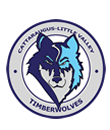 Request FormDate:	                  			Team and/or Athlete: 					Coach:											Request for:										Amount of Item(s) Requested:								Request is Needed By:									Benefits of the Request to the Team and/or Athlete:																																														Recommendation from the Coach:																																																																																			Signature of Requestor